Technická mechanika, zadání A. 5 úloh po 20 bodech, max. počet bodů 100StatikaPř. 1. Uvolněte těleso dle obrázku, které leží v tíhovém poli a je zatíženo silou F. Těleso je vázáné vazbou typu NNTP (s pasivním účinkem) a při uvolnění předpokládáme pohybový stav – pohyb konstantní rychlostí v v naznačeném směru. Proveďte kontroly funkčnosti vazby a pohybového stavu.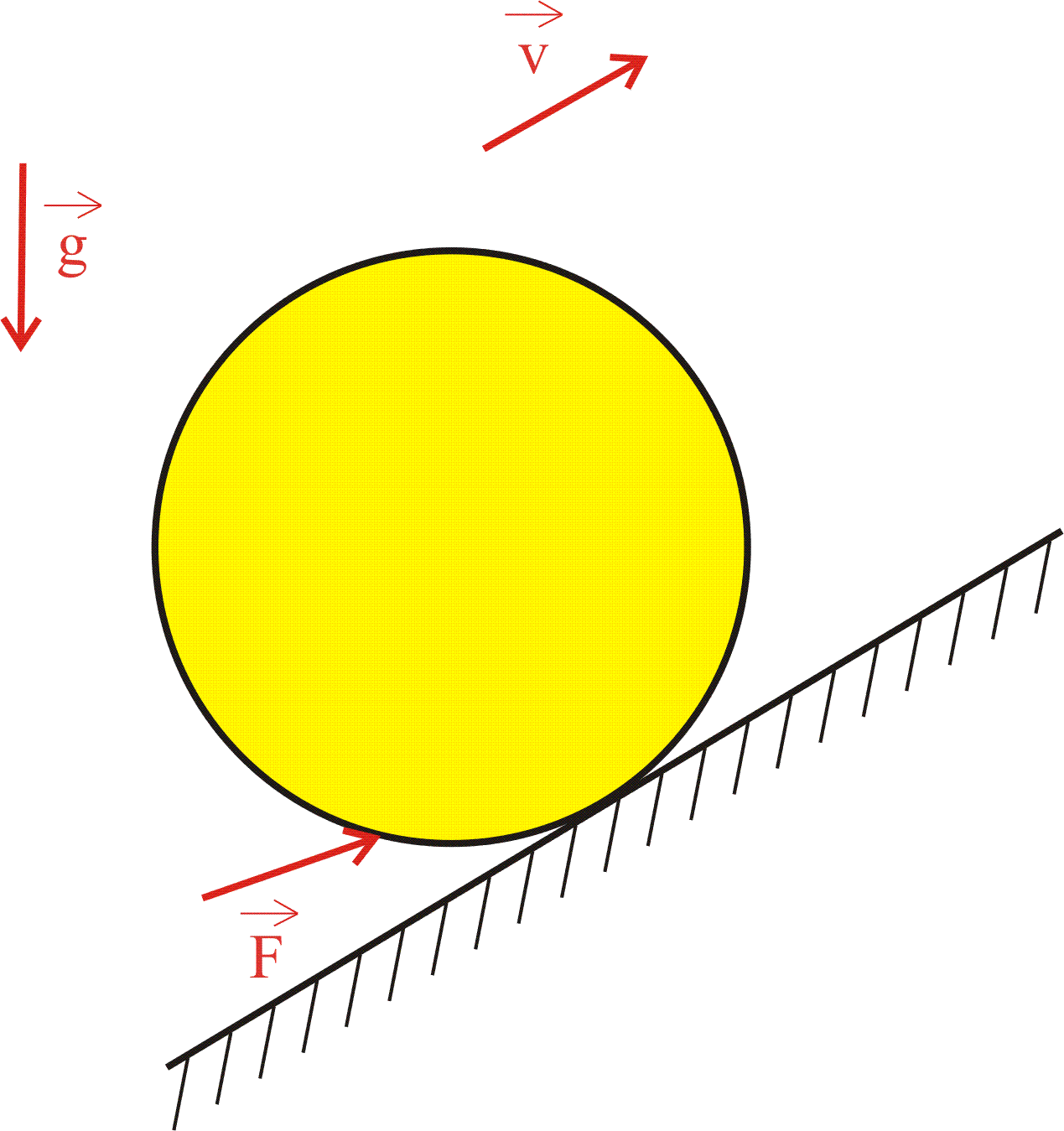 Př. 2. Vypočítejte polohu těžiště tělesa (xT, yT) v zadaném souřadnicovém systému. Těleso je vyrobené ze dvou materiálů s hustotou ρ1 a ρ2, jak je znázorněno na obrázku. Tloušťka tělesa je t = konst.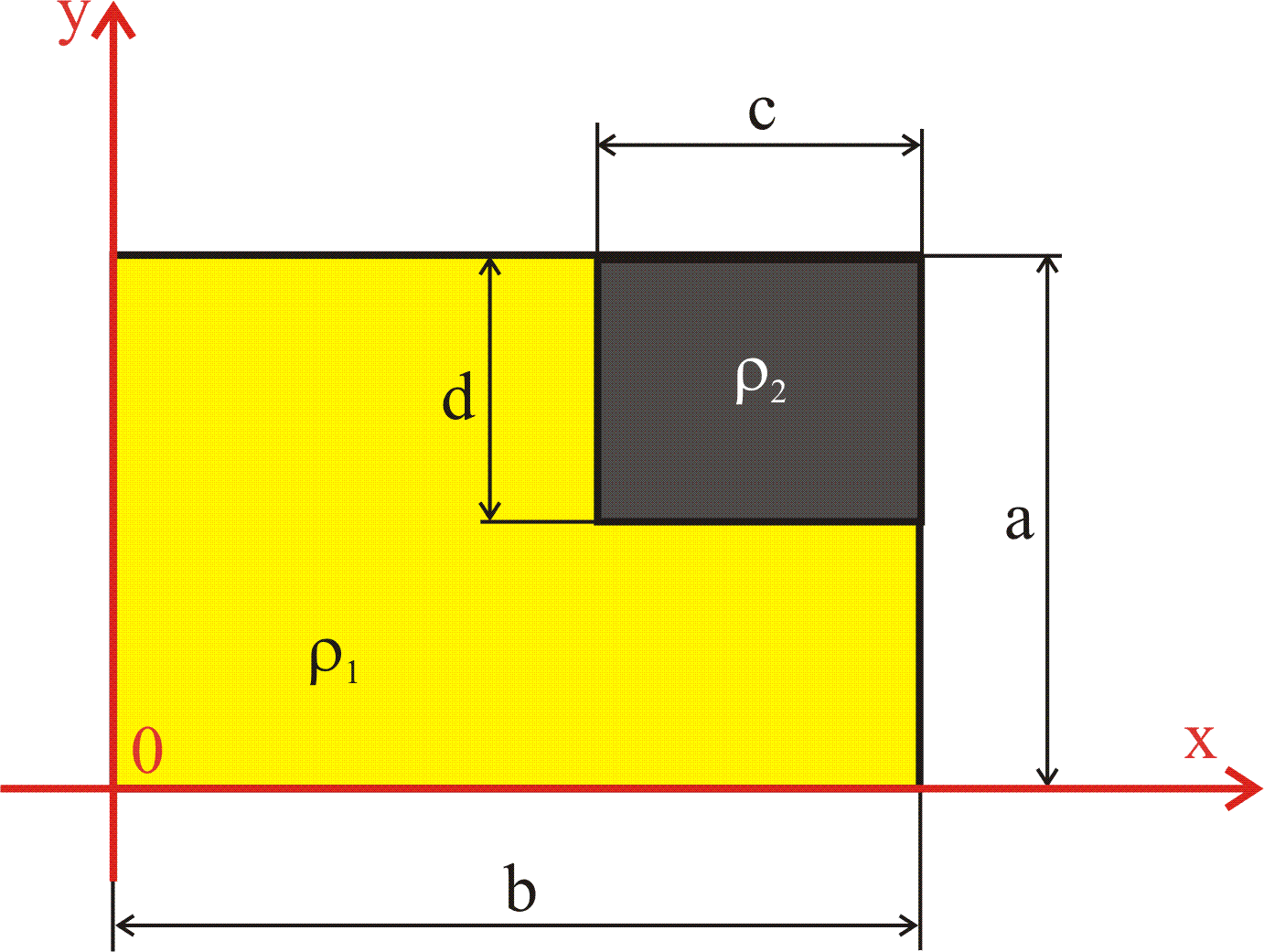 a = 200 mm b = 300 mmc = 40 mmd = 80 mmt = 50 mmρ1 = 7000 kg/m3ρ2 = 13000 kg/m3Pružnost a pevnostPř. 3. Trubka (s vnějším průměrem D a vnitřním průměrem d) a tyč (s průměrem d) jsou na sebe nasazeny bez vůle a přesahu a jsou svařeny v místě B (ve vzdálenosti (a + b) od vazby A). Na trubku působí silová dvojice M, která soustavu těles zkrucuje. Určete zkroucení tyče v místě E (ve vzdálenosti a/2 od vazby A) a maximální napětí na pravém konci trubky (místo C). Předpokládejte, že je materiál obou těles v elastickém stavu. Zadané hodnoty jsou: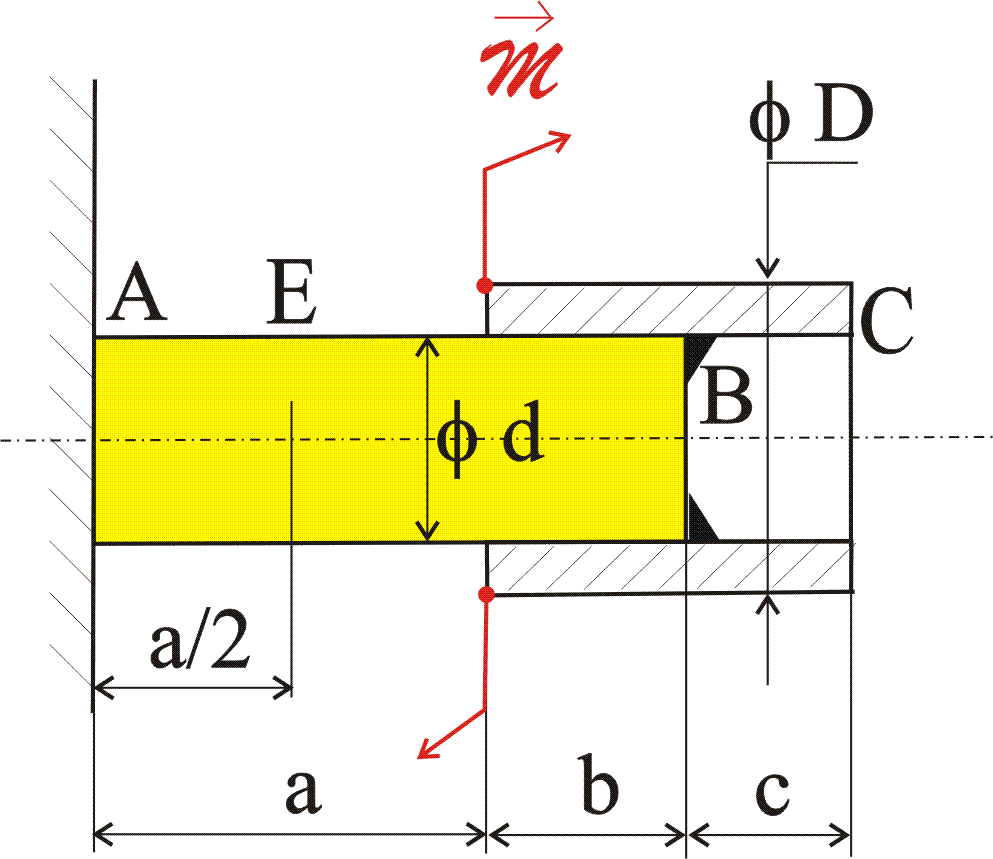 a = 400 mmb = 200 mmc = 150 mmd = 10 mmD = 15 mmM = 50 N. mG = 0,8 . 105 MPaDYNAMIKAPř. 4. Vypočítejte pomocí metody Lagrangeových rovnic druhého druhu zrychlení volné kladky soustavy dle obrázku. Hmotnost volné kladky (těleso ①) je  kg, poloměr je  m. Hmotnost navíjecího bubnu (těleso ②) je  kg, poloměr  m. Na navíjecí buben působí moment  Nm ve směru dle zadání. Tíhové zrychlení je  ms-2.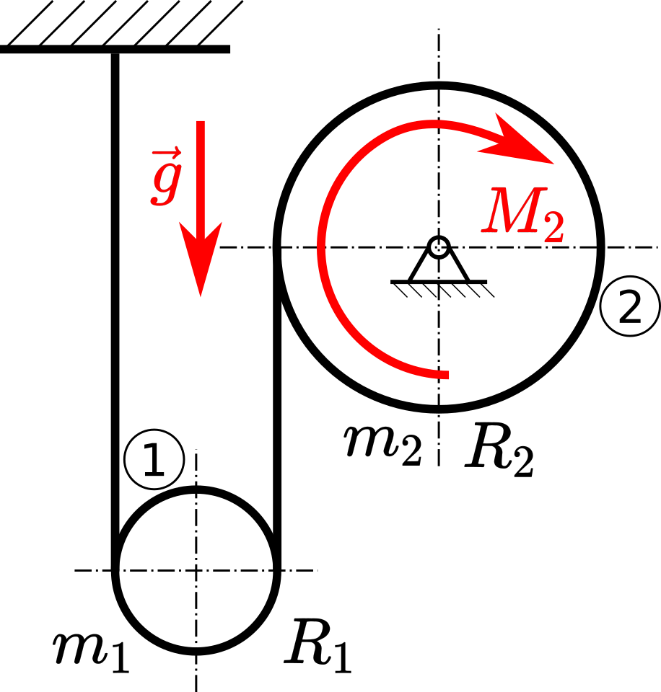 Př. 5. Spočítejte netlumenou vlastní úhlovou frekvenci pro zadanou soustavu. Je zadáno: 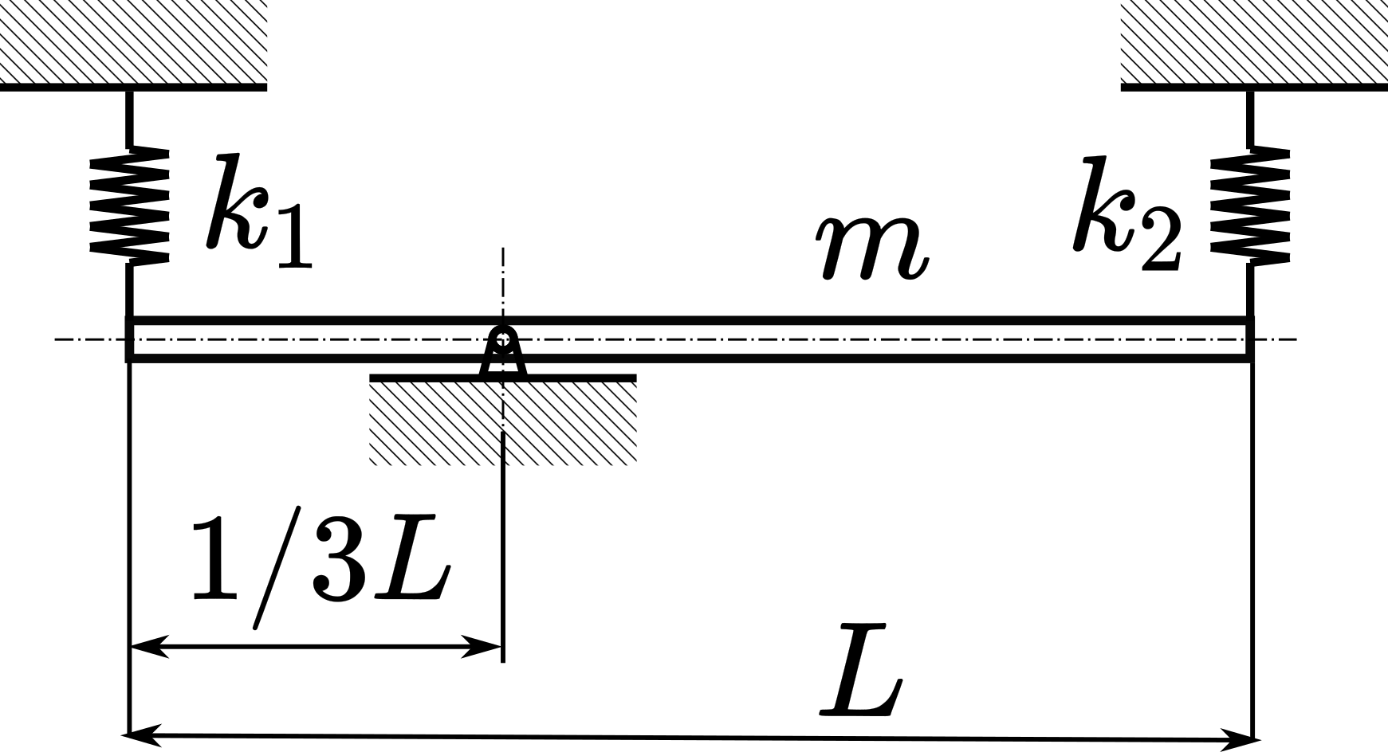 